NAVODILA ZA DELO:Preberi besedilo v učbeniku na straneh 60-61 (Kroženje Zemlje okoli Sonca). Oglej si tudi pripadajoče slikovno gradivo. Oboje lahko večkrat ponoviš.Reši vaje v delovnem zvezku na strani 28.Preberi tudi besedilo REVOLUCIJA – LETNO KROŽENJE ZEMLJE OKOLI SONCA, ki je dostopno na spletni strani http://www.o-4os.ce.edus.si/gradiva/geo/gibanje_Zemlje/revolucija.html in si oglej pripadajoče fotografije. Nato skušaj (ustno) odgovoriti na vprašanja pod skico kroženja Zemlje (levo zgoraj). V zvezek prepiši povzetek snovi. Preriši tudi skico z vsemi podatki (s stopinjami in z imeni vzporednikov). Oboje najdeš na naslednji strani tega dokumenta.KROŽENJE ZEMLJE OKOLI SONCA
(60-61)- Kroženje Zemlje okoli Sonca imenujemo REVOLUCIJA. - Zemlja obkroži Sonce v 365 dneh in približno 6 urah (1 leto). - Koledarsko leto ima 365 dni. Vsaka 4 leta je prestopno leto, ki šteje 366 dni (dodan je 29. februar).- Zaradi nagiba Zemljine osi, je na severnem in južnem tečaju polovico leta noč (polarna noč), polovico leta pa dan (polarni dan).- Ko je pri nas poletje, je na severnem tečaju polarni dan, na južnem tečaju pa polarna noč. Ko je pri nas zima je stanje ravno obratno: na severu je polarna noč, na jugu pa je polarni dan.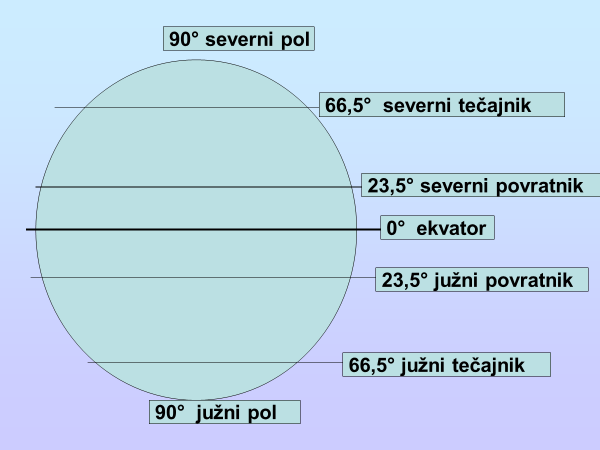 